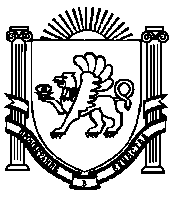 АДМИНИСТРАЦИЯЖЕМЧУЖИНСКОГО СЕЛЬСКОГО ПОСЕЛЕНИЯНИЖНЕГОРСКОГО РАЙОНАРЕСПУБЛИКИ КРЫМРАСПОРЯЖЕНИЕ № 20-Р22 февраля 2024 года							с. ЖемчужинаОб исключении из бухгалтерского учета и из состава имущества казны земельных участков в связи с передачей в муниципальную собственность религиозной организацииВ соответствии с Федеральным законом от 06.10.2003 № 131-Ф3 «Об общих принципах организации местного самоуправления в Российской Федерации, Уставом муниципального образования Жемчужинское сельское поселение Нижнегорского района Республики Крым, Положением об учетной политике администрации Жемчужинского сельского поселения Нижнегорского района Республики Крым, в соответствии с постановлением админитсрации Жемчужинского сельского поселения Нижнегорского района Республики Крым от 25.12.2023 № 131-П «О передаче имущества из муниципальной собственности муниципального образования Жемчужинское сельское поселение Нижнегорского района Республики Крым в собственность религиозной организации»:Исключить из состава имущества казны муниципального образования Жемчужинское сельское поселение Нижнегорского района Республики Крым и бухгалтерского учета со счёта 108.55 Непроизведённые активы, составляющие казну, земельный участок площадью 957 кв.м, расположенный по адресу:Республика Крым, Нижнегорский район, с.Жемчужина, ул.Школьная,22, кадастровый номер 90:08:060101:1808, с кадастровой стоимостью земельного участка 291 265,61 руб.в связи с передачей в муниципальную собственность религиозной организации. 2. Контроль над исполнением настоящего распоряжения оставляю за собой.3. Обнародовать настоящее распоряжение на информационном стенде Жемчужинского сельского поселения Нижнегорского района Республики Крым по адресу: Республика Крым, Нижнегорский район, с. Жемчужина, ул. Школьная д.2 и в сетевом издании «Официальный сайт Жемчужинского сельского поселения Нижнегорского района Республики Крым» в сети Интернет (http://жемчужинское-сп.рф).4. Настоящее распоряжение вступает в силу со дня его подписания.Председатель Жемчужинского сельского совета - глава администрации Жемчужинского сельского поселения					С.И.ЧупиковПриложение к распоряжению администрации Жемчужинского сельского поселения Нижнегорского района Республики Крымот 2 мая 2023 года № 45-РНепроизведенные активы - земельные участки, находящиеся в собственности муниципального образования Жемчужинское сельское поселение Нижнегорского района Республики Крым№ п/пНаименование земельного участка, адрес местонахожденияКатегория земельВид разрешенного использованияПлощадь(кв.м.)Кадастровый номер земельного участкаКадастровая стоимость земельного участка (руб.)Основание1.Земельный участокс. Жемчужинаул. 40 лет ПобедыЗемли населённых пунктовУлично-дорожная сеть326590:08:060101:22361,00Передаточный акт от 25.04.20232. Земельный участокс. Жемчужинаул. АллейнаяЗемли населённых пунктовУлично-дорожная сеть128090:08:000000:48441,00Передаточный акт от 25.04.20233.Земельный участокс. Жемчужинаул. ГагаринаЗемли населённых пунктовУлично-дорожная сеть202890:08:060101:22411,00Передаточный акт от 25.04.20234.Земельный участокс. Жемчужинаул. КоролёваЗемли населённых пунктовУлично-дорожная сеть36590:08:060101:22351,00Передаточный акт от 25.04.20235.Земельный участокс. Жемчужинаул. МеханическаяЗемли населённых пунктовУлично-дорожная сеть110990:08:060101:22341,00Передаточный акт от 25.04.20236.Земельный участокс. Жемчужинаул. МираЗемли населённых пунктовУлично-дорожная сеть290390:08:060101:22391,00Передаточный акт от 25.04.20237.Земельный участокс. Жемчужинаул. СоветскаяЗемли населённых пунктовУлично-дорожная сеть328890:08:060101:22371,00Передаточный акт от 25.04.20238.Земельный участокс. Жемчужинаул. ТитоваЗемли населённых пунктовУлично-дорожная сеть295690:08:060101:22381,00Передаточный акт от 25.04.20239.Земельный участокс. Жемчужинаул. ФонтаннаяЗемли населённых пунктовУлично-дорожная сеть214490:08:060101:22401,00Передаточный акт от 25.04.202310.Земельный участокс. Приречноеул. СоветскаяЗемли населённых пунктовУлично-дорожная сеть269990:08:060301:8201,00Передаточный акт от 25.04.202311.Земельный участокс. Пеныул. ДорожнаяЗемли населённых пунктовУлично-дорожная сеть89090:08:060201:10221,00Передаточный акт от 25.04.202312.Земельный участокс. Жемчужинаул. ШкольнаяЗемли населённых пунктовУлично-дорожная сеть458490:08:060101:22421,00Передаточный акт от 25.04.202313.Земельный участокс. Пеныул. КурчатоваЗемли населённых пунктовУлично-дорожная сеть291390:08:060201:10231,00Передаточный акт от 25.04.2023